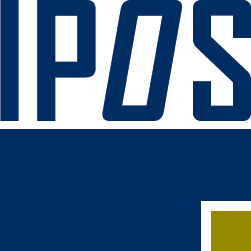 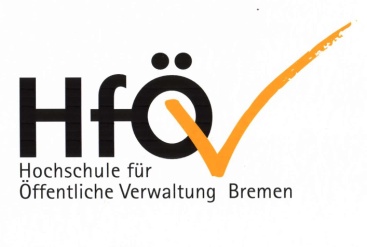 Weiterbildungsmaßnahme  „Psychosoziale Prozessbegleitung“Antrag auf Zulassung An dasInstitut für Polizei und Sicherheitsforschung (IPoS) an der Hochschule für Öffentliche Verwaltung
Doventorscontrescarpe 172C28195 BremenName:	...................................................................Vorname:	...................................................................Ich beantrage die Zulassung zur Weiterbildungsmaßnahme „Psychosoziale Prozessbegleitung“von Oktober 2024 bis Mai 2025Wichtige HinweiseDie Anträge einschließlich aller Unterlagen und Nachweise sind spätestens bis zum 16. Juni 2024 einzureichen. Entscheidend ist der Eingang beim Institut für Polizei- und Sicherheitsforschung der Hochschule für Öffentliche Verwaltung (nicht das Datum des Poststempels). Bei dem Termin handelt es sich um eine Ausschlussfrist.Bewerbungsunterlagen sollten ohne Mappen o.ä. eingereicht werden. Bewerbungen werden nicht zurückgeschickt.Bitte keine Originalzeugnisse einreichen, sondern beglaubigte     Kopien.1. Personalien2. Nachweis der Hochschulzugangsberechtigung	Allgemeine Hochschulreife	FachhochschulreifeSonstige HochschulzugangsberechtigungSchulabschlusszeugnis3. Nachweis deutscher Sprachkenntnisse(Bei Bewerberinnen/Bewerbern, die ihre Hochschulzugangsberechtigung nicht an einer deutschsprachigen Einrichtung erworben haben)4. Studienzeiten an Hochschulen (es sind alle Hochschule innerhalb und außerhalb der Bundes-                                                                      republik Deutschland anzugeben)Ich habe an einem fachlich entsprechenden Studiengang an einer Hochschule im Geltungsbereich des Grundgesetzes eine nach der Prüfungsordnung erforderliche Prüfung endgültig nicht bestanden oder eine für das Bestehen erforderliche Prüfungsleistung endgültig nicht erbracht.  Ja 					 NeinIch habe bisher an deutschen Hochschulen insgesamt               Semester studiert.5. Berufsausbildung6. Berufserfahrung/Praktika mit Bezug zum Studiengang7. Freiwilliger Wehrdienst, Bundesfreiwilligendienst, Ersatzdienst  o.ä.(Bundesfreiwilligendienst, Entwicklungsdienst, Freiwilliges Soziales Jahr, Freiwilliges Ökologisches Jahr oder Pflege oder Betreuung eines Kindes unter 18 Jahren oder einer pflegebedürftigen Person aus dem Kreis der Angehörigen bis zur Dauer von 3 Jahren – bitte Nachweis beifügen)8. ErklärungenIch versichere, dass alle Angaben dieses Antrags vollständig und richtig sind.Mir ist bekannt, dass unwahre Angaben den Ausschluss von der Weiterbildungsmaßnahme zur Folge haben können.Ich habe weder ein derzeitiges noch ein früheres Hochschulstudium verschwiegen._____________________			______________________________________(Ort, Datum)					(Unterschrift des Bewerbers/der Bewerberin)Der Bewerbung beizufügende Unterlagen (bitte keine Originalzeugnisse einreichen, sondern ausschließlich Kopien)Eigenhändig unterschriebener Lebenslauf, ein LichtbildGeburtsurkunde bzw. Personalausweis/ReisepassZeugnis über die Hochschulzugangsberechtigung gemäß § 33 BremHG, 
der fachgebundenen Studienberechtigung nach § 35 Abs. 2 S. 3 BremHG oder 
einer ausländischen Hochschulzugangsberechtigung oder Zeugnis über einen Schulabschluss und eine abgeschlossene Berufsausbildung (beglaubigte Kopie)Nachweis der Anerkennung des ausländischen Abschlusses von der zuständigen staatlichen Stelle (nur bei einer ausländischen Hochschulzugangsberechtigung)Nachweis über ausreichende deutsche Sprachkenntnisse 
(nur bei ausländischen Studienbewerberinnen und -bewerbern)Notenkorrespondenzliste 
(nur bei einer ausländischen Hochschulzugangsberechtigung)Aufenthaltserlaubnis (nur für ausländische Studienbewerber)ggf. Nachweis über den erfolgreichen Abschluss einer Berufsausbildungggf. Nachweis über eine fachspezifische Weiterbildung nach abgeschlossener Berufsausbildungggf. Nachweis über den erfolgreichen Abschluss eines Studiumsggf. Nachweis über den erfolgreichen Abschluss eines PraktikumsNachweis über eine praktische Tätigkeitggf. Nachweis über Wehrdienst- und Ersatzdienstzeiten, Bundesfreiwilligendienst
Entwicklungsdienst, freiwilliges soziales Jahr, freiwilliges ökologisches Jahr, 
Pflege oder Betreuung eines Kindes unter 18 Jahren oder einer pflegebedürftigen Person 
aus dem Kreis der Angehörigen bis zur Dauer von drei Jahrenggf. Nachweis über eine SchwerbehinderungZweiseitiges MotivationsschreibenNicht vom Bewerber auszufüllenNicht vom Bewerber auszufüllenAntragseingangDSH/TestDaFerforderlichBewerbung 
vollständigNC:WZ:Zulassungs-besonderheitImmatrikulations-bescheidMatrikel-Nr. Ablehnungs-
bescheidWeitere BearbeitungsvermerkeBitte Lichtbild einkleben!Bitte Lichtbild einkleben!NameVorname(n)GeburtsnameGeburtsort/-datumGeschlecht  weibl.           männl.StaatsangehörigkeitStr./Hausnummer PLZ/OrtTelefonnummer und Mobilfunk-Nr.eMail-AdresseDatum des Erwerbs der Hochschulreife/des SchulabschlussesOrt des Erwerbs der Hochschulreife/des Schulabschlusses    Großes Deutsches Sprachdiplom des Goethe-Instituts    Kleines Deutsches Sprachdiplom des Goethe-Instituts    Deutsches Sprachdiplom (Stufe II) der Kultusministerkonferenz    Zentrale Oberstufenprüfung des Goethe-Instituts    Test Deutsch als Fremdsprache (TestDaF) Stufe 4    Zentrale Mittelstufenprüfung (ZMP) mit einer Mindestnote 2,0    Deutsche Sprachprüfung für den Hochschulzugang aus       ländischer Studienbewerberinnen oder -bewerber (DHS)    Zertifikat „Prüfung zur Feststellung der Eignung ausländischer  
       Studienbewerber für die Aufnahme eines Studiums an deutschen
       Hochschulen (Feststellungsprüfung).Name der Fachhochschule/ UniversitätStudiengangZeitraumAbschluss/Datum Ja  Nein Ja  Nein Ja  NeinArt der AusbildungZeitraum (von-bis)Monat/JahrAbschluss/Datum Ja  Nein Ja  NeinBerufstätigkeit, PraktikaZeitraum (von-bis)Monat/JahrAbschluss/Datum...Ableistung eines der o. a. DiensteAbleistung eines der o. a. Dienste ja           neinWenn ja:Art des DienstesZeitraum des Dienstes.